HEADTEACHERRequired for January 2022Full timeSalary Scale ISR L33-39‘The values on which all of the school’s work is based are very clear. You believe that students should be happy at the school’ (Ofsted, 2013).Lawrence Sheriff School is a grammar school of nearly 1000 students. We have 600 boys in Years 7-11 and approximately 400 students in our mixed sixth form. We believe that much of our success - including our consistently high Ofsted grading and high rankings in DFE performance tables - can be directly linked to our emphasis upon LSS being a happy place to work for both pupils and staff.The 2013 Ofsted report goes on to say that ‘the school is a harmonious community where students with different needs can thrive; achieve highly in their academic work and enjoy a wide range of enrichment opportunities.’  These comments sum up the distinctive ethos and values of the school.Peter Kent will be retiring at the end of December 2021 after 23 years as Headteacher of LSS. We are looking to appoint an outstanding Headteacher who can build upon the values of high achievement, innovation, outward facing partnership and happiness that have characterised the school.This is a very special opportunity to lead a heavily over-subscribed single academy trust that is currently undertaking a programme of expansion and growth and which has numerous exciting plans for the future.Please contact the school to arrange a tour and conversation with the current Headteacher. For the application pack please visit the school website under ‘Vacancies/Downloads’.  To apply, please complete and return the job application and equality details forms by e-mail.  Closing date for applications:Midday on Friday 23 April 2021Contact:Tel: 01788 542074, Fax: 01788 567962, Email: recruitment@lawrencesheriffschool.comSchool Website: www.lawrencesheriffschool.netLawrence Sheriff School, Clifton Road, Rugby, CV21 3AGLawrence Sheriff School is committed to safeguarding and promoting the welfare of children. The successful applicant will be required to undertake an Enhanced DBS check.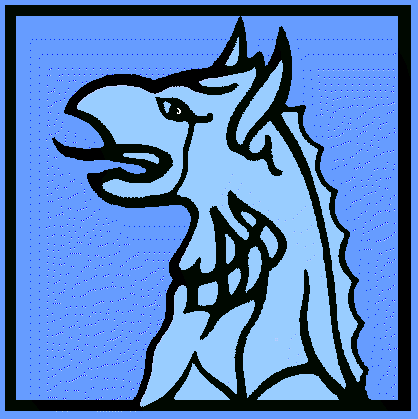 